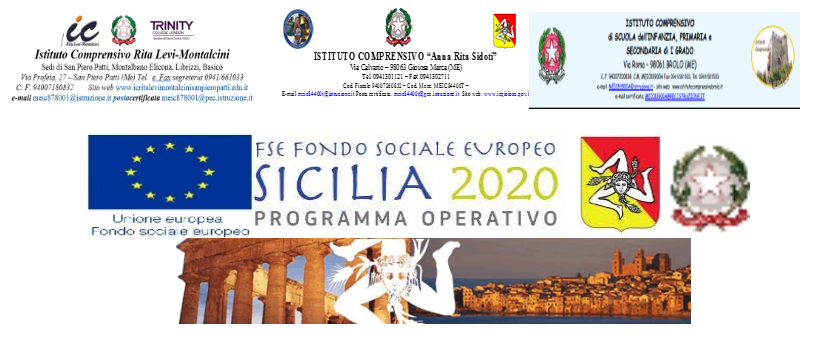 Al DS dell’I.C. “Anna Rita Sidoti”Allegato 1Oggetto: Domanda di partecipazione alla selezione avente per oggetto l’individuazione, mediante procedura comparativa dei curricula, di docente FACILITATORE per l’attuazione delle azioni – Avviso 6/2018 ODS – Innalzamento competenze 2018 Settore Istruzione “Interventi per l’innalzamento dei livelli d’istruzione della popolazione scolastica siciliana Leggo al quadrato 4”– AVVISO SELEZIONE FACILITATORE INTERNOIl/La sottoscritto/a ____________________________________________________________nato/a a _________________________________________il___________________________       residente a__________________________ in via/piazza_______________________ n. _____,C.F. __________________________________________________ tel. ________________e-mail _____________________________________In servizio come docente con ____ anni di servizio svolto esclusivamente nel ruolo di attuale appartenenza, presso la scuola _______________________________________________CHIEDEDi partecipare alla selezione in qualità di docente FACILITATORE, per il seguente progetto “Leggo al quadrato … tra mare e monti” per i seguenti moduli formativi:A tal fine, valendosi delle disposizioni di cui all'articolo 46 del dPR 28 dicembre 2000 n. 445, consapevole delle sanzioni stabilite per le false attestazioni e mendaci dichiarazioni, previste dal Codice Penale e dalle Leggi speciali in materia:DICHIARADICHIARAsotto la personale responsabilità di:essere in possesso della cittadinanza italiana o di uno degli Stati membri dell’Unione europea; - godere dei diritti civili e politici; non aver riportato condanne penali e non essere destinatario di provvedimenti che riguardano l’applicazione di misure di prevenzione, di decisioni civili e di provvedimenti amministrativi iscritti nel casellario giudiziale;essere a conoscenza di non essere sottoposto a procedimenti penali essere in possesso dei requisiti essenziali previsti dall’art. 2 del presente avviso. aver preso visione dell’Avviso e di approvarne senza riserva ogni contenutoAlla presente istanza allega:curriculum vitae in formato europeo, debitamente firmatofotocopia del documento di identità in corso di validitàTRATTAMENTO DEI DATIIl/la sottoscritto/a con la presente, ai sensi degli articoli 13 e 23 del D.Lgs 196/2003 (di seguito indicato come “Codice Privacy”) e successive modificazioni ed integrazioni,AUTORIZZATutti gli istituti comprensivi appartenenti alla rete al trattamento, anche con l’ausilio di mezzi informatici e telematici, dei dati personali forniti dal sottoscritto; prende inoltre atto che, ai sensi del “Codice Privacy”, titolare del trattamento dei dati è l’Istituto sopra citato e che il sottoscritto potrà esercitare, in qualunque momento, tutti i diritti di accesso ai propri dati personali previsti dall’art. 7 del “Codice Privacy” (ivi inclusi, a titolo esemplificativo e non esaustivo, il diritto di ottenere la conferma dell’esistenza degli stessi, conoscerne il contenuto e le finalità e modalità di trattamento, verificarne l’esattezza, richiedere eventuali integrazioni, modifiche e/o la cancellazione, nonché l’opposizione al trattamento degli stessi).FIRMA…………………………………………….. 					 DATA…………………………………….MATEMATICA (60 ore)MUSICA(60 ore)RIF.DESCRIZIONEPuntiA cura del candidatoA cura della CommissioneADottorato di Ricerca in disciplina affine 6,00AB1Diploma di laurea con votazione fino a 80/110.3,00AB2Diploma di laurea con votazione da 81/110 a 90/110.3,50AB3Diploma di laurea con votazione da 91/110 a 100/110.4,00AB4Diploma di laurea con votazione da 101/110 a 110/110.4,50AB5Diploma di laurea con votazione di 110/110 e lode5,00BLaurea Triennale2,00CDiploma di scuola secondaria di 2° grado C1Diploma con votazione fino a 80/1100,50C2Diploma con votazione da 81/110 a 90/1101,00C3Diploma con votazione da 91/110 a 100/1101,50C4Diploma con votazione da 101/110 a 110/110.2,00DDiploma di Conservatorio o Accademia delle Belle Arti o ISEF2,00ECertificazione informatica riconosciuta2,00 (Max 4 punti)FCorsi di formazione/aggiornamento presso Enti Formatori Pubblici o riconosciuti - Minimo 30 ore.0,50 per ciascun corso (max 5 punti)RIF.DESCRIZIONEPUNTIGPer ogni incarico in progetti POR, PON o IFTS, esclusivamente inerente la figura professionale richiesta, in relazione all’attività da effettuare (escluso l’anno in corso) 1,00 (Max 10 punti)HIncarico di Funzione Strumentale2 punti x anno (Max 6 punti)IDocenza in disciplina attinente ai moduli sia scuola primaria che secondaria1 punto x anno (Max 10 punti)LEsperienza in progetti di istituto attinenti ai moduli1 punti x anno (Max 10 punti)MEsperienza come collaboratore del Dirigente scolastico2 punti per anno(Max 10 punti)